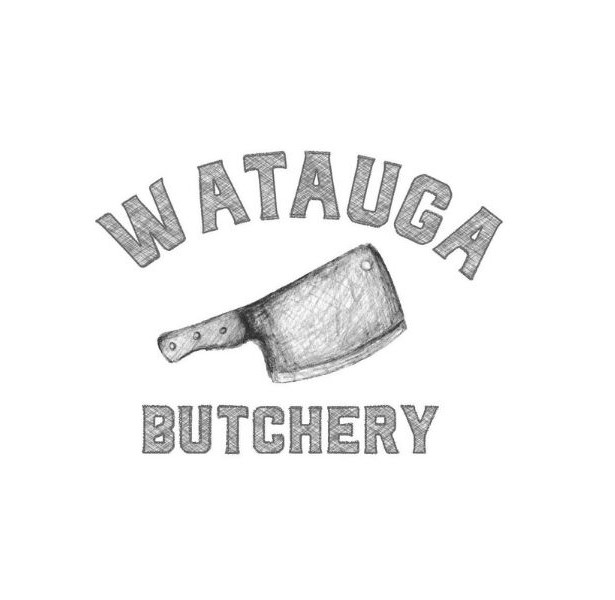 828-484-6328 shop@wataugabutchery.com PRICING Current Schedule, effective for all new bookings from 10/1/2022 (see website for updates) Beef: Harvest Fee 								$150 per animalTransportation Fee Beef/Pig/Lamb					$30.00/$20/$10 per animalBasic/Exempt Freezer Beef cut sheet 					$0.85 per pound Standard Retail cut sheet 						$1.05 per pound Includes weigh and label and individually packed cuts Lamb and Goat: Flat fee (min 8 at a time): carcass > 75 pounds 						$130 per animalcarcass < 75 pounds 						$110 per animal Additional Processing: (Added charges per pound based on package weight of applicable product) Seasoned bulk sausage (25 lbs. batch size)				 $0.25 per pound Link Sausage (25 lb. minimum)					 $1.00 per poundAdditional charges for special services/requests: Portion cutting by weight (+/- 2oz) 				$0.75 per pound Cubing & cutting (kabobs, beef tips, stir fry) 			$0.25 per pound Stew beef & cube steak over 20 lbs. 				$0.25 per pound Burger patties (25 lbs. minimum) 				$1.00 per pound Special custom cut French Rack lamb		 		$5.00 a rack Packaging: Boxing – labor to box finished product 				$2.75 per box Customer provided packaging 					call for quote Custom logo & label setup/change (one-time charge) 		$250 Fee Schedule: $25 fee (or forfeiture of deposit) applied to cancellations within 14 days of appointment, and a $50 fee for no-shows, to offset the cost of lost production A $30 fee is charged for late delivery of cut sheets $25 Over 30 Months (see USDA requirements on BSE containment and birth records under Drop-Off and Slaughter in Membership Guidelines Packet) Payment is expected at time of pick-up - cash or check only. Members and customers with outstanding bills may be prevented from picking up product or booking future appointments until the bill is settled.